МУНИЦИПАЛЬНОЕ БЮДЖЕТНОЕ ОБРАЗОВАТЕЛЬНОЕ УЧРЕЖДЕНИЕ«СИВИНСКАЯ СРЕДНЯЯ ОБЩЕОБРАЗОВАТЕЛЬНАЯ ШКОЛА»ПАСПОРТДОСТУПНОСТИ ДЛЯ ИНВАЛИДОВ ОБЪЕКТА СОЦИАЛЬНОЙ ИНФРАСТРУКТУРЫ И ПРЕДОСТАВЛЯЕМЫХ НА НЕМ УСЛУГ В СФЕРЕ ОБРАЗОВАНИЯ«СТРУКТУРНОЕ ПОДРАЗДЕЛЕНИЕ ДЕТСКИЙ-САД»КОРПУС №2С.СИВА 2018 г.Утверждено:Директор МБОУ «Сивинская СОШ»_________О.А.Русецких«  »февраль 2018г _                                                                         ПАСПОРТ ДОСТУПНОСТИ                                           объекта социальной, инженерной и транспортной инфраструктур                                                                                           № 21. Общие сведения об объекте    1.1. Наименование (вид) объекта: _здание муниципального бюджетного общего образовательного учреждения МБОУ «Сивинская СОШ» структурное подразделение-детского сада корпус №2    1.2. Адрес объекта: __617240 Пермский край, Сивинский район, с.Сива. ул Ленина 57    1.3. Сведения о размещении объекта:отдельно стоящее здание: ______2_______этажей, ___1645________кв. м;    часть здания: _________ этажей (или на _______ этаже), _________ кв. м.    1.4. Год постройки здания _1989_________, последнего капитального ремонта____2016г_____________, наличие прилегающего земельного участка (да, нет)___47140 кв. м.    1.5. Дата предстоящих плановых ремонтных работ: текущего - _____нет,  капитального - ____нет______.    Сведения об организации, расположенной на объекте:    1.6. Название организации (учреждения) (полное юридическое наименованиесогласно уставу, краткое наименование): __Муниципальное бюджетное общееобразовательное учреждение Сивинская средняя школа. (МБОУ Сивинская СОШ), Структурное подразделение- детский сад корпус № 2 (ДОУ)    1.7. Юридический адрес организации (учреждения): __617240 Пермский край, Сивинский район, с. Сива. Ул. Ленина 57    1.8.   Основание  для  пользования  объектом:  оперативное  управление,аренда, собственность.    1.9. Форма собственности (государственная, негосударственная).    1.10.   Территориальная   принадлежность   (федеральная,  региональная,муниципальная).    1.11. Вышестоящая организация: __Управление образования АдминистрацииСивинского муниципального района                              (наименование)  1.12. Адрес вышестоящей организации, другие координаты: __Пермский край, Сивинский район, с. Сива.ул. Ленина 662. Характеристика деятельности организации на объекте(по обслуживанию населения)    2.1.   Сфера  деятельности  (здравоохранение,  образование,  социальнаязащита,   физическая  культура  и  спорт,  культура,  связь  и  информация,транспорт, жилой фонд, торговля и сфера услуг, другое):_образование_____________________________________    2.2. Виды оказываемых услуг: __предоставление дошкольных образовательных услуг    2.3.  Форма  оказания услуг:( на объекте с длительным пребыванием, в томчисле проживанием на дому, дистанционно).на объекте    2.4.  Категории  обслуживаемого  населения  по возрасту: дети, взрослыетрудоспособного возраста, пожилые; все возрастные категории.    2.5.  Категории  обслуживаемых  инвалидов: инвалиды, передвигающиеся наколяске,  инвалиды с нарушениями опорно-двигательного аппарата, нарушениямизрения, нарушениями слуха, нарушениями умственного развития, нарушением зрения    2.6. Плановая мощность: посещаемость (количество обслуживаемых в день),вместимость, пропускная способность 114 человек в день    2.7.   Участие   в исполнение   индивидуальной  программы  реабилитацииинвалида, ребенка-инвалида: (да, нет).нет3. Состояние доступности объекта    3.1.  Путь  следования  к  объекту  пассажирским  транспортом  (описатьмаршрут    движения    с    использованием    пассажирского    транспорта):___Пассажирский транспорт автобусы районного значения,пути следования из отдаленных сел района до автостанции с. Сива    Наличие    адаптированного    пассажирского   транспорта   к   объекту:нет.    3.2. Путь к объекту от ближайшей остановки пассажирского транспорта:    3.2.1. расстояние до объекта от остановки транспорта: __900__ м;    3.2.2. время движения (пешком): ____10-15__________ мин.;3.2.3.  наличие  выделенного  от  проезжей  части пешеходного пути (да,нет);да    3.2.4.   перекрестки:  (нерегулируемые;   регулируемые,   со   звуковойсигнализацией, таймером; нет);перекрестки нерегулируемые, обозначены знаком «Пешеходный переход»    3.2.5.   информация   на   пути  следования  к  объекту:  акустическая,тактильная, визуальная; нет;    3.2.6.    перепады    высоты    на    пути:    есть,    нет   (описать: пешеходный тротуар по ул. Ленина и ул.Пушкина с уклоном более 5%     Их     обустройство    для    инвалидов    на    коляске:    да,    нет    3.3. Организация доступности объекта для инвалида - формы обслуживания3.4. Состояние доступности основных структурно-функциональных зон    3.5.  ИТОГОВОЕ  ЗАКЛЮЧЕНИЕ о  состоянии доступности объекта социальнойинфраструктуры:объект признан условно доступным для инвалидов с умственным нарушением, с нарушением слуха. Временно недоступен, для инвалидов с нарушением зрения, для инвалидов с патологией опорно-двигательного аппарата, , для инвалидов передвигающихся на креслах-колясках. Для обеспечения условной доступности объекта для инвалидов, рекомендуется обеспечить размещение систем средств информации (визуальной, акустической, тактильной) на всех зонах обслуживания, особенно значимо для категорий инвалидов (О,С.Г.У,). Для выполнения нормативных требований произвести обустройство входов на территорию, здания; пути движения по территории, здания; санитарно-гигиенические помещения (туалетные, душевые, бытовые комнаты). Провести организацию обучения специалистов, по оказанию необходимой квалифицированной помощи инвалидам и МГН..4. Управленческое решение    4.1. Рекомендации по адаптации основных структурных элементов объекта    4.2.  Период  проведения  работ:  2018-2030 г.г( по мере поступления финансирования)  в рамках исполнения Федеральной программы «Доступная среда»в рамках исполнения ____________________программы_____________________    (указывается наименование документа: программы, плана)    4.3.  Ожидаемый  результат  (по состоянию доступности) после выполненияработ по адаптации __Объект полностью доступен для инвалидов с нарушением опорно-двигательного аппарата, с нарушением слуха,с нарушением умственного развития.Объект доступен условно для инвалидов с нарушением зрения.Оценка   результата   исполнения   программы,   плана   (по   состояниюдоступности)Оценка будет произведена после выполнения работ по адаптации объекта.    4.4. Для принятия решения требуется, не требуется (нужное подчеркнуть):    Согласование _с вышестоящей организацией Управление образования АдминистрацииСивинского района.    Имеется  заключение  уполномоченной организации о состоянии доступностиобъекта   (наименование   документа  и  выдавшей  его  организации,  дата),прилагается    4.5.  Информация  размещена  (обновлена) на Карте доступности Пермского края, дата: ____bezbarierov.pemkrai,ru     (наименование сайта, портала)5. Особые отметки    Паспорт сформирован на основании:Акта обследования объекта: N акта __2____ от "     "февраля 2018 г.УТВЕРЖДАЮ:Директор МБОУ «Сивинская СОШ»                                                                                                                                                                                                 ____________ О.А.Русецких                                                                                                                                                                                                                  "    "февраля2018 г.                                                                                                       АКТ ОБСЛЕДОВАНИЯ                                                              объекта социальной, инженерной и транспортной инфраструктур                                                                 к паспорту доступности объекта социальной, инженерной                                                                                           и транспортной инфраструктур№ 2Сивинский муниципальный район                                                                                                                                                    "" февраля2018г.(Наименование территориальногообразования Пермского края)1. Общие сведения об объекте    1.1. Наименование (вид) объекта: Муниципальнобюджетно образовательноеучреждение «Сивинская СОШ» структурное подразделение-детский сад корпус №2 (ДОУ)    1.2. Адрес объекта:  Пермский край, Сивинский район, с. Сива. Ул. Ленина 57    1.3. Сведения о размещении объекта:отдельно стоящее здание: ______2__________ этажей, ___1645_____ кв. м;    часть здания: ___________ этажей (или на _______ этаже), _______ кв. м;    наличие прилегающего земельного участка (да, нет); ___47 140______ кв. м.    1.4. Год постройки здания: ____1989_________, последнего капитальногоремонта: ______2016_____________.    1.5. Дата предстоящих плановых ремонтных работ: текущего ____нет_______,капитального ____нет________.    1.6. Название организации (учреждения) (полное юридическое наименованиесогласно уставу, краткое наименование): Муниципальнобюджетно образовательноеучреждение (Сивинская средняя общеобразовательная школа), МБОУ «Сивинская СОШ» структурное подразделение-детский сад корпус №2 (ДОУ)    1.7. Юридический адрес организации (учреждения): _617240 Пермский край,Сивинский район, с.Сива, ул.Ленина 572. Характеристика деятельности организации на объекте2.1.   Сфера  деятельности  (здравоохранение,  образование,  социальнаязащита,   физическая  культура  и  спорт,  культура,  связь  и  информация,транспорт, жилой фонд, торговля и сфера услуг, другое):_образование _____________________________________    2.2. Виды оказываемых услуг: __предоставление дошкольных образовательных услуг3. Состояние доступности объекта    3.1.  Путь  следования  к  объекту  пассажирским  транспортом  (описатьмаршрут движения с использованием пассажирского транспорта): Пассажирский транспорт автобусы районного значения, пути следования из отдаленных сел района до автостанции с.Сива. __________________________________________________________________________.    Наличие    адаптированного    пассажирского   транспорта   к   объекту:________________________нет___________________________________________.    3.2. Путь к объекту от ближайшей остановки пассажирского транспорта:    3.2.1. расстояние до объекта от остановки транспорта: _____900_______м;    3.2.2. время движения (пешком): _______10-15___________ мин.;3.2.3.  наличие  выделенного  от  проезжей  части пешеходного пути (да,нет);да    3.2.4.   перекрестки:   нерегулируемые;   регулируемые,   со   звуковойсигнализацией, таймером; нет;перекрестки нерегулируемые, обозначены знаком «Пешеходный переход»    3.2.5.   информация   на   пути  следования  к  объекту:  акустическая,тактильная, визуальная; нет;3.2.6.    перепады    высоты    на    пути:    есть,    нет   (описать:пешеходный тротуар поул.Ленина и ул.Пушкина с уклоном более 5%)    Их     обустройство    для    инвалидов    на    коляске:    да,    нет    3.3.   Организация   доступности   объекта   для   инвалидов   -  формаобслуживания.3.4. Состояние доступности основных структурно-функциональных зон    3.5.  ИТОГОВОЕ  ЗАКЛЮЧЕНИЕ о состоянии доступности объекта социальной инфраструктуры: объект признан условно доступным для инвалидов с умственным нарушением, с нарушением слуха. Временно недоступен, для инвалидов с нарушением зрения, для инвалидов с патологией опорно-двигательного аппарата, , для инвалидов передвигающихся на креслах-колясках. Для обеспечения условной доступности объекта для инвалидов, рекомендуется обеспечить размещение систем средств информации (визуальной, акустической, тактильной) на всех зонах обслуживания, особенно значимо для категорий инвалидов (О,С.Г.У,). Для выполнения нормативных требований произвести обустройство входов на территорию, здания; пути движения по территории, здания; санитарно-гигиенические помещения (туалетные, душевые, бытовые комнаты). Провести организацию обучения специалистов, по оказанию необходимой квалифицированной помощи инвалидам и МГН.4. Управленческое решение (проект)    4.1. Рекомендации по адаптации основных структурных элементов объекта:    4.2. Период проведения работ:2018-2030г.г ( по мере поступления финансирования)_в рамках исполнения Федеральной программы«Доступная среда»    в рамках исполнения _____________программы__________________          (указывается наименование документа: программы, плана)    4.3.  Ожидаемый  результат  (по состоянию доступности) после выполненияработ по адаптации:Объект полностью доступен с нарушением опорно-двигательного аппарата, с нарушением слуха, с нарушением умственного развития. Объект доступен условно с нарушением зрения,для инвалидов на креслах-колясках.Оценка   результата   исполнения   программы,   плана   (по   состояниюдоступности): Оценка будет произведена после выполнения работ по адаптации объекта    4.4. Для принятия решения требуется, не требуется (нужное подчеркнуть):    4.4.1. согласование на комиссии _______________________________________(наименование комиссии по координации деятельности в сфере обеспечения  доступной среды жизнедеятельности для инвалидов и других МГН)4.4.2. согласование работ с надзорными органами (в сфере проектированияи   строительства,  архитектуры,  охраны  памятников,  другое  -  указать):в случае капитального ремонта или реконструкции.    4.4.3.     техническая    экспертиза;    разработка    проектно-сметнойдокументации;    4.4.4. согласование с вышестоящей организацией (собственником объекта);да    4.4.5.    согласование   с   общественными   организациями   инвалидов:да;    4.4.6. другое: ________________________________________________________    Имеется  заключение  уполномоченной организации о состоянии доступностиобъекта, прилагается:нет    4.5.  Информация  может быть размещена (обновлена) на Карте доступности Пермского края ________bezbarierov.pemkrai.ru5. Особые отметки    ПРИЛОЖЕНИЯ:    Результаты обследования:    1. территории, прилегающей к объекту, на _3 л.;    2. входа (входов) в здание на __5л.;    3. путей движения в здании на ___7л.;    4. зоны целевого назначения объекта на ___4л.;    5. санитарно-гигиенических помещений на __4л.;    6. системы информации (и связи) на объекте на __3л.    Результаты фотофиксации на объекте на _____19л.    Кадастровый, технический паспорт, поэтажные планы на ____5 л.Другое  (в  том  числе  дополнительная  информация  о  путях движения кобъекту): _________________________________________________________________Руководитель комиссии директор школы О.А.Русецких_______________                                                     (Должность, ФИО)                                                                                            (Подпись)Члены комиссии:                                        зам.директора по ДОУ Л.В.Афер________________                                                    (Должность, ФИО)                                                                                                 (Подпись)                                        зам.директора по АХЧ А.И.Мальцев_____________                                                      (Должность, ФИО)                                                                                              (Подпись)                                         инженер по охране труда С,М.Ивинских.__________                                                 (Должность ФИО)                                                                                            (Подпись)В том числе:представители общественных организаций инвалидов: Директор АНО «Ресурсно-информационный центр «Доступная среда» С.А.Жбанов                                                                    (Должность, ФИО)                                                                                          (Подпись)Приложение 1к Акту обследования объекта социальной инфраструктурык паспорту доступности объекта социальной инфраструктурыот "  " февраля 2018 г.I. Результаты обследования:1. Территория, прилегающая к зданиюНаименование (вид) объекта МБОУ «СивинскаяСОШ»структурное-подразделение детский-сад корпус №2Адрес объектаПермский край, с.Сива, улица Ленина, 57Работа по адаптации объектовII. Заключение по зоне:Приложение 2к Акту обследования объекта социальной инфраструктурык паспорту доступности объекта социальной инфраструктурыот "  " февраля2018 г.I. Результаты обследования:2. Вход (входы) в зданиеНаименование (вид) объекта МБОУ «СивинскаяСОШ»структурное-подразделение детский-сад корпус №2Адрес объектаПермский край, с.Сива, улица Ленина, 57Работа по адаптации объектовII. Заключение по зоне:Приложение 3Акту обследования объекта социальной инфраструктурык паспорту доступности объекта социальной  инфраструктурыот "  " февраля 2018 г.1.Результаты обследования:3. Путь (пути) движения  внутри здания (в т.ч пути эвакуации)Наименование (вид) объекта МБОУ «СивинскаяСОШ»структурное-подразделение детский-сад корпус №2Адрес объекта Пермский край, с. Сива, улица Ленина, 57Работа по адаптации объектовII. Заключение по зоне:Приложение 4Акту обследования объекта социальной инфраструктурык паспорту доступности объекта социальной  инфраструктурыот "  " февраля 2018г.1.Результаты обследования:                                                                  4. Зона целевого назначенияздания (целевого посещения объекта)Вариант 1-зона обслуживания инвалидов.Наименование (вид) объекта МБОУ «СивинскаяСОШ»структурное-подразделение детский-сад корпус №2Адрес объекта Пермский край, с. Сива, улица Ленина, 57Работа по адаптации объектовII. Заключение по зоне:Приложение 5Акту обследования объекта социальной инфраструктурык паспорту доступности объекта социальной  инфраструктурыот "  " февраля 2018 г.1.Результаты обследования:5.Зона»Санитарно-гигиенические помещения».Наименование (вид) объекта МБОУ «СивинскаяСОШ»структурное-подразделение детский-сад корпус №2                     Адрес объекта Пермский край, с. Сива, улица Ленина, 57Работа по адаптации объектовII. Заключение по зоне:Приложение 6Акту обследования объекта социальной инфраструктурык паспорту доступности объекта социальной  инфраструктурыот "  " февраля 2018 г.1.Результаты обследования:6.Зона «Система информации на объекте».Наименование (вид) объекта МБОУ «СивинскаяСОШ»структурное-подразделение детский-сад корпус №2Адрес объекта Пермский край, с. Сива, улица Ленина, 57Работа по адаптации объектовII. Заключение по зоне:СОГЛАСОВАНО                                                                                                                                                                          УТВЕРЖДАЮРуководитель исполнительного                                                                                                                          Директор МБОУ «Сивинская СОШ» органа государственной власти                                                                                                                              _____________О.А.РусецкихПермского края                                                                                                                                                                                                                              _________"____" февраля 2018 г."____" февраля 2018 г.                                                                                                 АДРЕСНАЯ ПРОГРАММА                                                                 адаптации объектов социальной, инженерной и транспортной                                                                 инфраструктур и обеспечения доступности услуг для инвалидов                                                                                   и других маломобильных групп населения--------------------------------<*> Указываются мероприятия в соответствии с управленческим решением - "Рекомендации по адаптации основных структурных элементов объекта" Паспорта доступности объекта социальной инфраструктуры.<**> Указывается вид: ТР - текущий ремонт, работы в соответствии с классификатором; ПСД - подготовка проектно-сметной документации; Стр - строительство; КР - капитальный ремонт; Рек - реконструкция; Орг - организация альтернативной формы обслуживания и другие организационные мероприятия.<***> Указывается: ДП-В - доступен полностью всем; ДП-И (К, О, С, Г, У) - доступен полностью избирательно (указать, каким категориям инвалидов); ДЧ-В - доступен частично всем; ДЧ-И (К, О, С, Г, У) - доступен частично избирательно (указать категории инвалидов); ДУ - доступно условно (ДУ-В или ДУ-И).Приложение 5к Порядкупроведения паспортизацииобъектов социальной, инженернойи транспортной инфраструктури услуг в приоритетных дляинвалидов и других маломобильныхгрупп населения сферахжизнедеятельности на территорииПермского краяСОГЛАСОВАНО                                                                                              УТВЕРЖДАЮРуководитель исполнительного                                      Директор МБОУ «Сивинская СОШ»органа государственной власти                                                       ___________О.А.РусецкихПермского края                                                                                                                                                       "____" февраля  2018 г."____" февраля 2018 г.                                                  ОТЧЕТ О ВЫПОЛНЕНИИ       адресной программы адаптации объектов социальной, инженерной       и транспортной инфраструктур и обеспечения доступности услуг           для инвалидов и других маломобильных групп населения                                                            за 2018 годN п/пКатегория инвалидов (вид нарушения)Вариант организации доступности объекта (формы обслуживания) <*>1231Все категории инвалидов и МГв том числе инвалиды:2передвигающиеся на креслах-коляскахВНД3с нарушениями опорно-двигательного аппаратаВНД4с нарушениями зренияВНД5с нарушениями слухаДУ6с нарушениями умственного развитияДУN п/пОсновные структурно-функциональные зоныСостояние доступности, в том числе для основных категорий инвалидов <**>1231Территория, прилегающая к зданию (участок)ДЧ-И (К,О,Г.У) ВНД(С)2Вход (входы) в зданиеДЧ-И(Г,У) ВНД (К,О,С)3Путь (пути) движения внутри здания (в том числе пути эвакуации)ДП-И(Г,У) ДЧ-И(О) ВНД(С,К)4Зона целевого назначения здания (целевого посещения объекта)ДЧ-И (Г,У,О) ВНД(С,К)5Санитарно-гигиенические помещенияДЧ-И(Г,У) ВНД(С,К.О)6Система информации и связи (на всех зонах)ДЧ-И(У,О,К,Г) ВНД (С)7Пути движения к объекту (от остановки транспорта)ДЧ-И (О,Г,У) ВНД(К,С)N п/пОсновные структурно-функциональные зоны объектаРекомендации по адаптации объекта (вид работы) <***>1231Территория, прилегающая к зданию (участок)Установка мнемосхемы, размещение визуальнойинформации, предупреждающих тактильно-контрастных указателей на пути движения; обустройство площадки перед входом на территорию, значимо для инвалидов К,О,С. Выделение парковочного места для личного автотранспорта подвозящих детей инвалидов (К,О) к объекту Индивидуальное решение с ТСР; текущий ремонт2Вход (входы) в зданиеУстановка предупреждающих тактильно-контрастных указателей перед входом в здание; система информации, вывески с наименованием учреждения, планом здания. Установка горизонтальных поручней, ручек. Изменение высоты порога, расширение тамбура до нормативных требований. Индивидуальное решение с ТСР. капитальный ремонт.3Путь (пути) движения внутри здания (в том числе пути эвакуации)Обеспечить размещение визуальной, акустической и тактильной информацией, в т.ч с учетом потребностей инвалидов с нарушением зрения на путях движения внутри здания; обустройство эвакуационного выхода по нормативным требованиям Оборудовать двухсторонними поручнями лестничные марши на двух уровнях ( значимо для инвалидов с поражением опорно-двигательного аппарата).Индивидуальное решение с ТСР. Капитальный ремонт4Зона целевого назначения (целевого посещения объекта)Обеспечить размещение визуальной, акустической и тактильной информацией в т.ч с учетом потребностей инвалидов снарушением зрения на путях движения в групповых и зальных помещениях. Высоту порогов довести до требуемой нормы(0.014м) Приобретение специальной мебели для инвалидов значимо (О,Г,С,У) согласно требованиям СанП и Н 2.1.4.. 3049-13 Индивидуальное решение с ТСР. Текущий ремонт5Санитарно-гигиенические помещенияДовести санитарно-гигиенические помещения до нормативных и стандартных требований СанП и Н; СП. Индивидуальное решение с ТСР. Текущий ремонт6Система информации на объекте (на всех зонах)Установка и размещение системы информации на всех зонах обслуживания инвалидов и МГН. Индивидуальное решение с ТСР7Пути движения к объекту (от остановки транспорта)Индивидуальное решение с ТСР8Все зоны и участкиИндивидуальное решение с ТСРN п/пКатегория инвалидов (вид нарушения)Вариант организации доступности объекта (формы обслуживания) <*>1231Все категории инвалидов и МГв том числе инвалиды:2передвигающиеся на креслах-коляскахВНД3с нарушениями опорно-двигательного аппаратаВНД4с нарушениями зренияВНД5с нарушениями слухаДУ6с нарушениями умственного развитияДУN п/пОсновные структурно-функциональные зоныСостояние доступности, в том числе для основных категорий инвалидов <**>ПриложениеПриложениеN п/пОсновные структурно-функциональные зоныСостояние доступности, в том числе для основных категорий инвалидов <**>N на планеN фото123451Территория, прилегающая к зданию (участок)ДЧ-И (К,О,Г,У)ДУ (С)47,482Вход (входы) в зданиеДЧ-И(Г,У)ВНД(К,О,С)3Путь (пути) движения внутри здания (в том числе пути эвакуации)ДП-И (Г,У) ДЧ-И (О)ВНД (С,К)4Зона целевого назначения здания (целевого посещения объекта)ДЧ-И(Г,У,О)ВНД (С.К)5Санитарно-гигиенические помещенияДЧ-И(Г,У)ВНД (С,К,О)61,62,636Система информации и связи (на всех зонах)ДЧ-И(У,О,К,Г) ВНД (С)7Пути движения к объекту (от остановки транспорта)ДЧ-И (О,Г,У) ВНД(К,С)N п/пОсновные структурно-функциональные зоны объектаРекомендации по адаптации объекта (вид работы) <***>1231Территория, прилегающая к зданию (участок)Установка мнемосхемы, размещение визуальнойинформации, предупреждающих тактильно-контрастных указателей на пути движения; обустройство площадки перед входом на территорию, значимо для инвалидов К,О,С. Выделение парковочного места для личного автотранспорта подвозящих детей инвалидов (К,О) к объекту Индивидуальное решение с ТСР; текущий ремонт2Вход (входы) в зданиеУстановка предупреждающих тактильно-контрастных указателей перед входом в здание; система информации, вывески с наименованием учреждения, планом здания. Установка горизонтальных поручней, ручек. Изменение высоты порога, расширение тамбура до нормативных требований. Индивидуальное решение с ТСР. капитальный ремонт.3Путь (пути) движения внутри здания (в том числе пути эвакуации)Обеспечить размещение визуальной, акустической и тактильной информацией, в т.ч с учетом потребностей инвалидов с нарушением зрения на путях движения внутри здания; обустройство эвакуационного выхода по нормативным требованиям Оборудовать двухсторонними поручнями лестничные марши на двух уровнях ( значимо для инвалидов с поражением опорно-двигательного аппарата).Индивидуальное решение с ТСР. Капитальный ремонт4Зона целевого назначения здания (целевого посещения объекта)Обеспечить размещение визуальной, акустической и тактильной информацией в т.ч с учетом потребностей инвалидов с нарушением зрения на путях движения в групповых и зальных помещениях. Высоту порогов довести до требуемой нормы(0.014м) Приобретение специальной мебели для инвалидов значимо (О,Г,С,У) согласно требованиям СанП и Н 2.1.4.. 3049-13 Индивидуальное решение с ТСР. Текущий ремонт5Санитарно-гигиенические помещенияДовести санитарно-гигиенические помещения до нормативных и стандартных требований СанП и Н; СП. Индивидуальное решение с ТСР. Текущий ремонт 6Система информации на объекте (на всех зонах)Установка и размещение системы информации на всех зонах обслуживания инвалидов и МГН. Индивидуальное решение с ТСР7Пути движения к объекту (от остановки транспорта)Индивидуальное решение с ТСР8Все зоны и участкиИндивидуальное решение с ТСР№
п/пНаименование функционально-планировочного элементаНормативСсылка на нормативНаличие элементаНаличие элементаНаличие элементаФактическое состояниеВыявленные нарушения и замечанияВыявленные нарушения и замечания№
п/пНаименование функционально-планировочного элементаНормативСсылка на нормативесть/нет№ на
планефотоФактическое состояниеСодержаниеЗначимо
 для
инвалида (категория)1.Территория, прилегающая к зданиюТерритория, прилегающая к зданиюТерритория, прилегающая к зданиюТерритория, прилегающая к зданиюТерритория, прилегающая к зданиюТерритория, прилегающая к зданиюТерритория, прилегающая к зданиюТерритория, прилегающая к зданиюТерритория, прилегающая к зданию1.1.Вход  (входы)на территорию объекташирина прохода в ограждениидолжна быть не менее 0,9 м.;оборудование доступными элементами информации об объектеп. 5.1.СП 136.13330. 2012;п.4.1.1есть-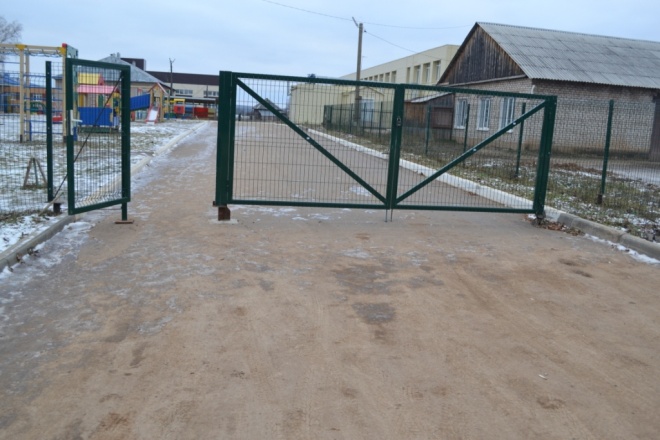 ширина прохода в ограждении 1.05 м.;информация(визуальная, акустическая и тактильная) отсутствуетСоответствует нормативуНе соответствует нормативуКК,О,С,Г,У1.2Путь(пути) движения на территорииПокрытие пешеходных дорожек должно быть из твердых материалов, ровным,шероховатым, без зазоровШирина пешеходного пути сучетом движения инвалидов на креслах-колясках не менее-2,0мУклон пути-поперечный-2%, продольный-5%Бордюры по краям пешеходных путей, высота не менее0.05мП.4.1.11 СП59-13330-2012П.4.1.74.1.7П.4.1.9есть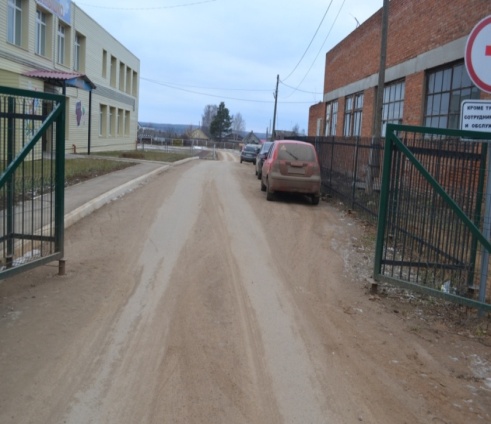 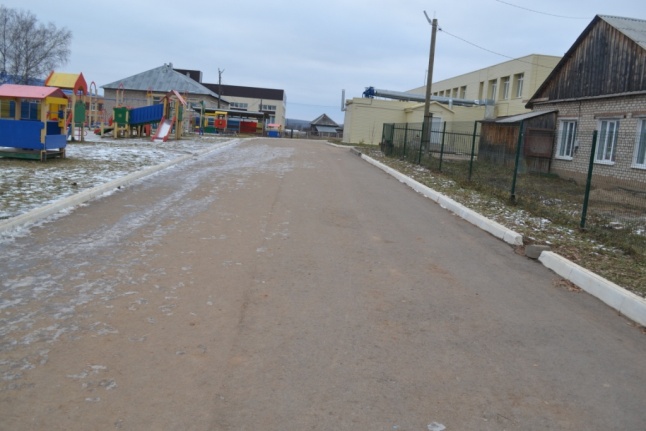 Покрытие пешеходных дорожек асфальтированыШирина пути-3.0мОтсутствуетБордюры есть,высота-0.20мСоответствует нормативуСоответствует нормативуСоответствует нормативуСоответствует нормативуК,ОКК,О,СК,О,С1.3Лестница (наружная)нет1.4Пандус (наружный)нет1.5Автостоянки и парковкиРазметку места для стоянки автомашины инвалида на кресле-коляске следует предусматривать размером 6.0-3.6м, что дает возможность создать безопасную зону сбоку и сзади машины-1.2мнетПарковочного места нетОтсутствуетК,О№ п/пНаименование функционально-планировочного элементаСодержаниеВиды работ1.Территория, прилегающая к зданиюУстановка мнемосхемы, размещение визуальной информации, предупреждающих тактильно-контрастных указателей на пути движения; обустройство площадки перед входом на территорию, значимо для инвалидов К,О,С. Выделение парковочного места для личного автотранспорта подвозящих детей инвалидов (К,О) к объекту.Текущий ремонт, индивидуальное решение с ТСРОБЩИЕ требования к зонеОБЩИЕ требования к зонеПривести в соответствие с установленными нормативамиПривести в соответствие с установленными нормативамиНаименованиеструктурно-функциональной зоныСостояние доступности 
(к пункту 3.4 Акта обследования ОСИ)ПриложениеПриложениеРекомендации
по адаптации
(вид работы)
к пункту 4.1 Акта обследования
ОСИНаименованиеструктурно-функциональной зоныСостояние доступности 
(к пункту 3.4 Акта обследования ОСИ)№ на планефотоРекомендации
по адаптации
(вид работы)
к пункту 4.1 Акта обследования
ОСИТерритория, прилегающая к зданиюДЧ-И (К,О,Г,У) – доступна частично избирательно инвалидам с нарушением слуха, с нарушением умственного развития,        с нарушением опорно-двигательного аппарата.ВНД (С) – временно не доступна инвалидам с нарушением зрения-Текущий ремонт, индивидуальное решение с ТСР№
п/пНаименование функционально-планировочного элементаНормативСсылка на нормативНаличие элементаНаличие элементаНаличие элементаФактическое состояниеВыявленные нарушения и замечанияВыявленные нарушения и замечания№
п/пНаименование функционально-планировочного элементаНормативСсылка на нормативесть/нет№ на
планефотоФактическое состояниеСодержаниеЗначимо
 для
инвалида (категория)2Вход (входы) в зданиеВход (входы) в зданиеВход (входы) в зданиеВход (входы) в зданиеВход (входы) в зданиеВход (входы) в зданиеВход (входы) в зданиеВход (входы) в зданиеВход (входы) в здание2.2Пандус (наружный)нет2.3Входная площадка (перед дверью)Входная площадка (перед дверью)Размеры входной площадки при открывании полотна дверей наружу должно быть не менее 1.4х2.0м или 1.5х1.8мП.5.1.3 СП59-13330-2012П.5.1.3 СП59-13330-2012Нет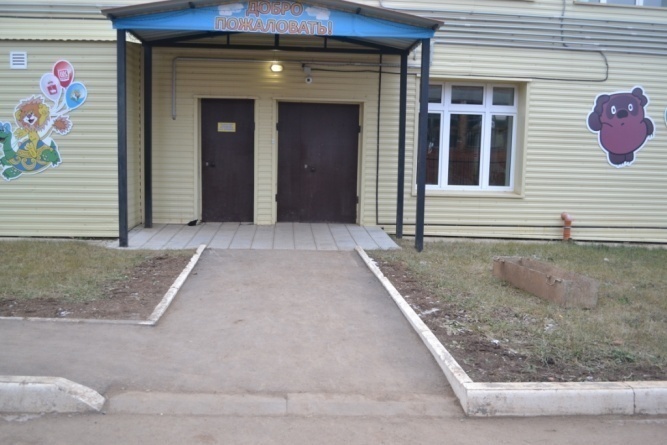 Навесом, водоотводом оборудована; размеры входной площадки-2.20х2.20мПоверхность площадки ровная выложена тротуарной  плиткойНавесом, водоотводом оборудована; размеры входной площадки-2.20х2.20мПоверхность площадки ровная выложена тротуарной  плиткойСоответствует нормативуСоответствует нормативуК,О,Г,С,УК,О,Г,С,У2.4Дверь (входная)Дверь (входная)Входные двери должны иметь ширину в свету не менее-1.2мПорог в дверном проеме высота -0.014мВ полотнах наружных дверей, следует предусматривать смотровые панели, заполненные прозрачным и ударопрочным материалом, нижняя часть которых должна распологаться в пределах от 0.5 до 1.2мПриборы и устройства для открывания и закрывания дверей, горизонтальные поручни, ручки, рычаги; кнопки различных аппаратов, кнопки вызова(дежурного)-на высоте-0.85 до 1.1м от полаП.5.1.4 СП59-13330-2012.П.5.4.2П.5.1.4 СП59-13330-2012.П.5.4.2есть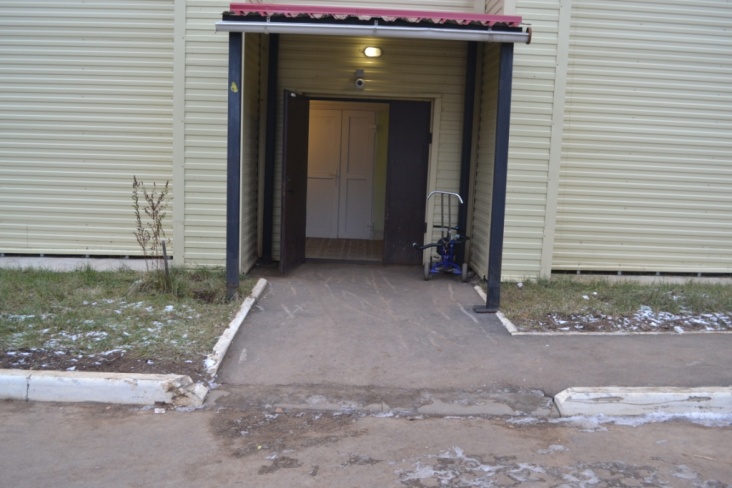 Двери двухстворчатые цельно-металлические ; на петлях одностороннего действия ,установле-н доводчик.                                               Ширина в свету-1.35м;Высота-2.0м;Ширина рабочей створки-1,0мВысота порога-0.03мКнопка вызова есть; высота располжения-1.0мДвери двухстворчатые цельно-металлические ; на петлях одностороннего действия ,установле-н доводчик.                                               Ширина в свету-1.35м;Высота-2.0м;Ширина рабочей створки-1,0мВысота порога-0.03мКнопка вызова есть; высота располжения-1.0мСоответствует нормативуСоответствует нормативуККК,О,СК,О,С,Г,УК,О,С,Г,УККК,О,СК,О,С,Г,УК,О,С,Г,У2.5ТамбурТамбурРазмер тамбура-Глубина-1.8м ширина-2.2мП.3.15.СН и П 35-01-2001П.3.15.СН и П 35-01-2001Есть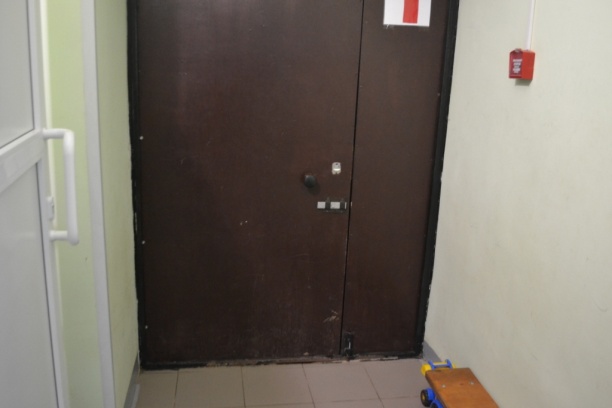 Размер тамбура 1.60х1.80мДверь тамбура: высота-2.0м; дверной проем-1.40; ширина рабочей створки-1.05мРазмер тамбура 1.60х1.80мДверь тамбура: высота-2.0м; дверной проем-1.40; ширина рабочей створки-1.05мНесоответствует нормативуНесоответствует нормативуК,О,С,Г,УК,О,С,Г,У№ п/пНаименование функционально-планировочного элементаСодержаниеВиды работ2.Вход(входы) в зданиеУстановка предупреждающих тактильно- контрастных указателей перед входом в здание; системы информации, вывески с наименованием учреждения, планом здания. Установка горизонтальных поручней ,ручек. Изменение высоты порога.расширение тамбура до нормативных требованийТекущий ремонт, индивидуальное решение с ТСРОБЩИЕ требования к зонеОБЩИЕ требования к зонеПривести в соответствие с установленными нормативамиПривести в соответствие с установленными нормативамиНаименованиеструктурно-функциональной зоныСостояние доступности 
(к пункту 3.4 Акта обследования ОСИ)ПриложениеПриложениеРекомендации
по адаптации
(вид работы)
к пункту 4.1 Акта обследования
ОСИНаименованиеструктурно-функциональной зоныСостояние доступности 
(к пункту 3.4 Акта обследования ОСИ)№ на планефотоРекомендации
по адаптации
(вид работы)
к пункту 4.1 Акта обследования
ОСИВход (входы) в зданиеДЧ-И (,Г,У) – доступна частично избирательно инвалидам с нарушением слуха, с нарушением умственного развития,        .ВНД (К,С,О) – временно не доступна инвалидам с нарушением зрения, с нарушением опорно-двигательного аппарата, инвалидов на креслах-колясках-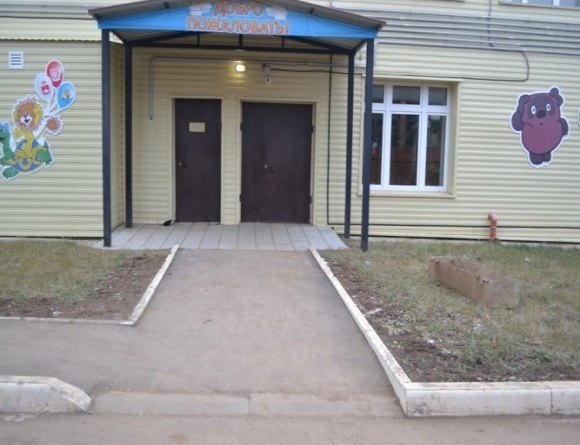 Текущий ремонт, индивидуальное решение с ТСР№
п/пНаименование функционально-планировочного элементаНаименование функционально-планировочного элементаНормативНормативСсылка на нормативСсылка на нормативНаличие элементаНаличие элементаНаличие элементаНаличие элементаФактическое состояниеФактическое состояниеФактическое состояниеВыявленные нарушения и замечанияВыявленные нарушения и замечанияВыявленные нарушения и замечанияВыявленные нарушения и замечанияВыявленные нарушения и замечания№
п/пНаименование функционально-планировочного элементаНаименование функционально-планировочного элементаНормативНормативСсылка на нормативСсылка на нормативесть/нет№ на
планефотофотофотоСодержаниеСодержаниеЗначимо
 для
инвалида (категория)Значимо
 для
инвалида (категория)3Путь (пути) движения внутри здания (в т.ч. пути эвакуацииПуть (пути) движения внутри здания (в т.ч. пути эвакуацииПуть (пути) движения внутри здания (в т.ч. пути эвакуацииПуть (пути) движения внутри здания (в т.ч. пути эвакуации3.1Коридор (вестибюль, зона ожидания, галерея, балкон)Ширина пути движения в коридорах должна быть не менее: в одном направление-1.5м, при встречном-1.8м; поворота на 900-равное-1.2м, разворота на 1800- равное 1.4мВысота коридоров по всей их длине и ширине должна состовлять в свету не менее -2.1мГлубина пространства для маневрирования кресла коляски перед дверью при открывании «от себя»-1.2м, к «к себе»-1.5мУчастки пола на путях движения на расстоянии -0.6м перед дверными проемами и входами на лестницы должны иметь тактильные предупреждающие указатели или контрастно окрашенную поверхностьШирина пути движения в коридорах должна быть не менее: в одном направление-1.5м, при встречном-1.8м; поворота на 900-равное-1.2м, разворота на 1800- равное 1.4мВысота коридоров по всей их длине и ширине должна состовлять в свету не менее -2.1мГлубина пространства для маневрирования кресла коляски перед дверью при открывании «от себя»-1.2м, к «к себе»-1.5мУчастки пола на путях движения на расстоянии -0.6м перед дверными проемами и входами на лестницы должны иметь тактильные предупреждающие указатели или контрастно окрашенную поверхностьП.5.2.1.СП59-13339-2012П.5.2.2П.5.2.3; ГОСТ Р 12.4.026.П.5.2.1.СП59-13339-2012П.5.2.2П.5.2.3; ГОСТ Р 12.4.026.естьесть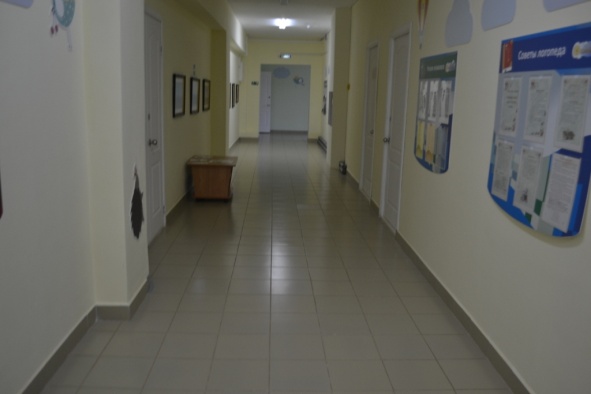 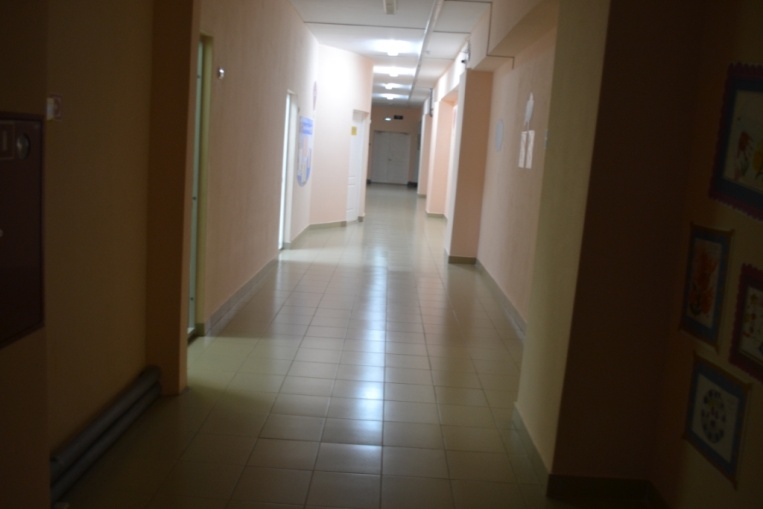 Коридор ширина-2.40мВысота-3.0мКоридор ширина-2.40мВысота-3.0мКоридор ширина-2.40мВысота-3.0мСоответствует нормативуСоответствует нормативуСоответствует нормативуСоответствует нормативуККС3.2Лестница (внутри здания)Ширина марша не менее-1.35м: ступени : ширина проступней  не менее-0.3м; высота  подъема ступени не более 0.15м: ребро с закруглением не более 0.05мПоручни на высоте 0.5м, завершающие части длиннее на -0.3мТактильно (рефльеная поверхность)Ширина марша не менее-1.35м: ступени : ширина проступней  не менее-0.3м; высота  подъема ступени не более 0.15м: ребро с закруглением не более 0.05мПоручни на высоте 0.5м, завершающие части длиннее на -0.3мТактильно (рефльеная поверхность)СП59.13330 п.5.2.10СН и П п.3.27; п.3.28П.3.32;3.33 СН и П 3501-2001ГОСТ Р 52875СП59.13330 п.5.2.10СН и П п.3.27; п.3.28П.3.32;3.33 СН и П 3501-2001ГОСТ Р 52875естьесть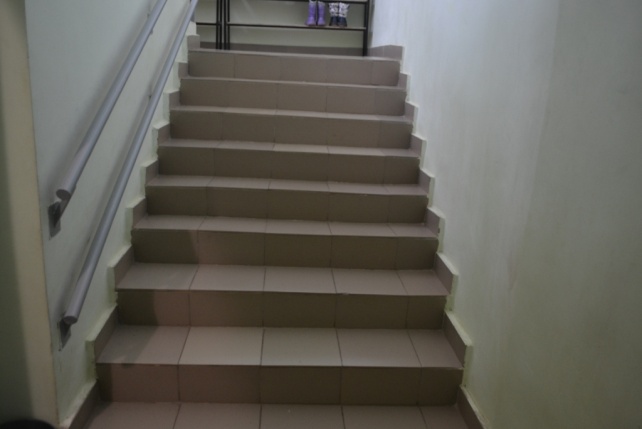 Ширина марша-1.35мШирина проступня-0.30мВысота подступенка 0.015мРебро с закруглением-отсутствуетПоручни на двух уровняхПоручни высота -0.5 м  и 0.90мЗавершающие части- нетПоручни с одной стороны лестничного маршаОтсутствуют тактильные напольные указатели перед началом лестницы, а также предупредительные полосы по окончанию перилШирина марша-1.35мШирина проступня-0.30мВысота подступенка 0.015мРебро с закруглением-отсутствуетПоручни на двух уровняхПоручни высота -0.5 м  и 0.90мЗавершающие части- нетПоручни с одной стороны лестничного маршаОтсутствуют тактильные напольные указатели перед началом лестницы, а также предупредительные полосы по окончанию перилШирина марша-1.35мШирина проступня-0.30мВысота подступенка 0.015мРебро с закруглением-отсутствуетПоручни на двух уровняхПоручни высота -0.5 м  и 0.90мЗавершающие части- нетПоручни с одной стороны лестничного маршаОтсутствуют тактильные напольные указатели перед началом лестницы, а также предупредительные полосы по окончанию перилСоответствует нормативуСоответствуют нормативуНе соответствует нормативуСоответствует нормативуСоответствуют нормативуНе соответствует нормативуК,О,Г,С,УО,СО,О,С3.3Пандус (внутри здания)нетнет3.4Лифт пассажирскийнетнет3.5Дверь  (двери) на пути движенияДверном проем: ширина не менее-0.9м(при глубине откоса открытого проема более 1.0м- не менее 1.2мКрепление двери:- на петлях одностороннего действия с фиксаторами  в положениях «открыто» и «закрыто»Обеспечивающие задержку автоматического закрывания продолжительностью не менее 5секСледует использовать распашные двери с доводчиком (с усилием 19.5Нм)Высота порога не должна привышать 0.014мПолотно двери: следует предусматривать смотровые панели, заполненные прозрачным и ударопрочным материалом, нижняя часть которых должна располагаться в пределах от 0.5 до 1.2м от уровня полаДверном проем: ширина не менее-0.9м(при глубине откоса открытого проема более 1.0м- не менее 1.2мКрепление двери:- на петлях одностороннего действия с фиксаторами  в положениях «открыто» и «закрыто»Обеспечивающие задержку автоматического закрывания продолжительностью не менее 5секСледует использовать распашные двери с доводчиком (с усилием 19.5Нм)Высота порога не должна привышать 0.014мПолотно двери: следует предусматривать смотровые панели, заполненные прозрачным и ударопрочным материалом, нижняя часть которых должна располагаться в пределах от 0.5 до 1.2м от уровня полаСП59.13330П.5.2.4П.5.1.6П.5.1.6П.5.2.4П.5.1.4СП59.13330П.5.2.4П.5.1.6П.5.1.6П.5.2.4П.5.1.4естьесть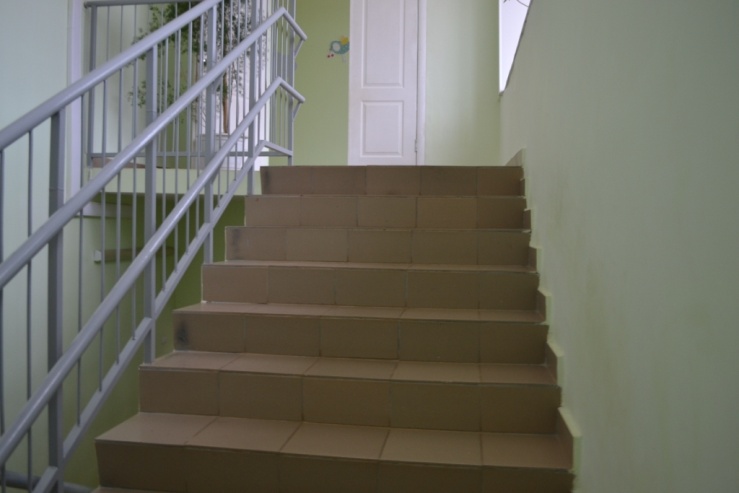 Дверь с выходом в коридор: высота-2.0м; дверной проем ширина-1.40м; ширина рабочей створки-0.80м; высота порога -0,35м.Двери в помещение групповых: высота-2.0м;Дверной проем ширина-1.25м; ширина рабочей створки-0.65м. высота порога-0.02м. Двери однотипные в помещении групп.Двери на петлях одностороннего действияНе оборудованы доводчикамиПороги  есть высота-0.020мДверные полотна сплошныеСмотровые панели на полотнах дверей в групповые помещения отсутствуютДверь с выходом в коридор: высота-2.0м; дверной проем ширина-1.40м; ширина рабочей створки-0.80м; высота порога -0,35м.Двери в помещение групповых: высота-2.0м;Дверной проем ширина-1.25м; ширина рабочей створки-0.65м. высота порога-0.02м. Двери однотипные в помещении групп.Двери на петлях одностороннего действияНе оборудованы доводчикамиПороги  есть высота-0.020мДверные полотна сплошныеСмотровые панели на полотнах дверей в групповые помещения отсутствуютДверь с выходом в коридор: высота-2.0м; дверной проем ширина-1.40м; ширина рабочей створки-0.80м; высота порога -0,35м.Двери в помещение групповых: высота-2.0м;Дверной проем ширина-1.25м; ширина рабочей створки-0.65м. высота порога-0.02м. Двери однотипные в помещении групп.Двери на петлях одностороннего действияНе оборудованы доводчикамиПороги  есть высота-0.020мДверные полотна сплошныеСмотровые панели на полотнах дверей в групповые помещения отсутствуютНе соответствует нормативуСоответствует нормативуНе соответствует нормативуСоответствует нормативуККК,ОККИнформирующие обозначения помещений: рядом с дверью, со стороны дверной ручки; на высоте-0т 1.4м до 1.75м; дублирование рельефными знакамиИнформирующие обозначения помещений: рядом с дверью, со стороны дверной ручки; на высоте-0т 1.4м до 1.75м; дублирование рельефными знакамиП.3.61 СП и Н 35-01-2001П.3.61 СП и Н 35-01-2001Отсутствует информационное обозначение перед дверьюОтсутствует информационное обозначение перед дверьюОтсутствует информационное обозначение перед дверьюНе соответствует нормативуНе соответствует нормативуК,О,С,Г,У3.6Пути эвакуации (в т.ч. зоны безопасности)Двери на путях эвакуации должны иметь окраску, контрастную со стеной.Ширина (в свету)участков эвакуационных путей, используемых МГН должна быть не менее,; дверей из помещения-0,9м; проемов и дверей в остальных случаях; проходов внутри помещений-1.2м; коридоров, пандусов для эвакуации-1.8мВерхнюю и нижнюю ступени в каждом марше эвакуационных лестниц следует окрашивать в контрастный цвет или применять тактильные предупредительные указатели, контрастные по цвету по отношению к прилегающим поверхностям пола, шириной 0,3мКромки ступеней или поручни лестниц на путях эвакуации должны быть окрашены краской, светящейся в темноте, или на них наклеены световые ленты.Двери на путях эвакуации должны иметь окраску, контрастную со стеной.Ширина (в свету)участков эвакуационных путей, используемых МГН должна быть не менее,; дверей из помещения-0,9м; проемов и дверей в остальных случаях; проходов внутри помещений-1.2м; коридоров, пандусов для эвакуации-1.8мВерхнюю и нижнюю ступени в каждом марше эвакуационных лестниц следует окрашивать в контрастный цвет или применять тактильные предупредительные указатели, контрастные по цвету по отношению к прилегающим поверхностям пола, шириной 0,3мКромки ступеней или поручни лестниц на путях эвакуации должны быть окрашены краской, светящейся в темноте, или на них наклеены световые ленты.п.5.2.25СП59-13330-2012п.5.2.31п.5.2.29п.5.2.25СП59-13330-2012п.5.2.31п.5.2.29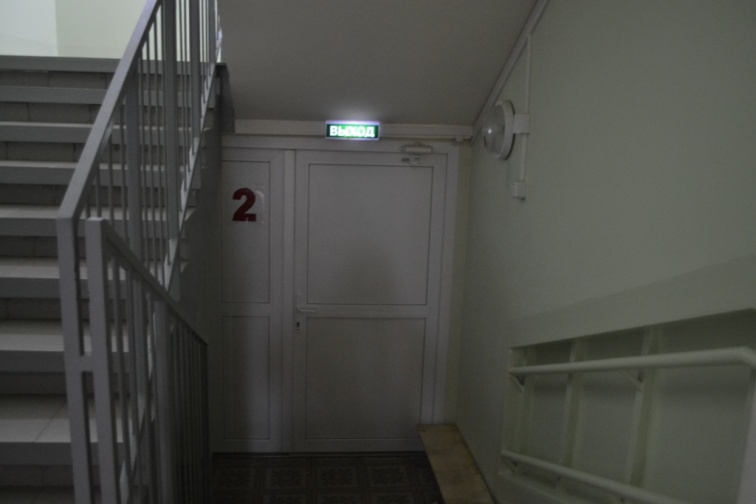 Двери двухстворчатые ширина проема-1.40м   (ширина рабочей створки—0.70   м)высота-2.0.мОтсутствуетотсутствуетДвери двухстворчатые ширина проема-1.40м   (ширина рабочей створки—0.70   м)высота-2.0.мОтсутствуетотсутствуетДвери двухстворчатые ширина проема-1.40м   (ширина рабочей створки—0.70   м)высота-2.0.мОтсутствуетотсутствуетСоответствуетНе соответствует нормативуНе соответствует нормативуСоответствуетНе соответствует нормативуНе соответствует нормативуК,Г,О,С,УО,СЗона  безопасности должна быть отделена от других помещений и примыкающих коридоров противопожарными преградами, имеющими пределы огнестойкости: стены, перегородки, двери и окна-первого типа.Зона  безопасности должна быть отделена от других помещений и примыкающих коридоров противопожарными преградами, имеющими пределы огнестойкости: стены, перегородки, двери и окна-первого типа.№ п/пНаименование функционально-планировочного элементаСодержаниеВиды работ3Пути движения внутри здания (в т.ч пути эвакуации)Обеспечить размещение визуальной, акустической и тактильной информацией, в т.ч.с учетом потребностей инвалидов с нарушением зрения на путях движения внутри здания; обустройство эвакуационного выхода по нормативным требованиям. Оборудовать двухсторонними поручнями лестничные марши на двух уровнях (значимо для инвалидов с поражением опорно-двигательного аппарата.Текущий ремонт, индивидуальное решение с ТСРОБЩИЕ требования к зонеОБЩИЕ требования к зонеПривести в соответствие с установленными нормативамиПривести в соответствие с установленными нормативамиНаименованиеструктурно-функциональной зоныСостояние доступности 
(к пункту 3.4 Акта обследования ОСИ)ПриложениеПриложениеРекомендации
по адаптации
(вид работы)
к пункту 4.1 Акта обследования
ОСИНаименованиеструктурно-функциональной зоныСостояние доступности 
(к пункту 3.4 Акта обследования ОСИ)№ на планефотоРекомендации
по адаптации
(вид работы)
к пункту 4.1 Акта обследования
ОСИПути движения внутри здания(в т.ч пути эвакуации)ДЧ-И (Г,У) – доступна частично избирательно инвалидам с нарушением слуха, с нарушением    умственного развитияДЧ-И (О)с нарушением опорно-двигательного аппарата.ВНД (С,К) – временно не доступна инвалидам с нарушением зрения, инвалидам на креслах-колясках-Текущий ремонт, индивидуальное решение с ТСР№
п/пНаименование функционально-планировочного элементаНаименование функционально-планировочного элементаНормативНормативСсылка на нормативСсылка на нормативНаличие элементаНаличие элементаНаличие элементаНаличие элементаФактическое состояниеФактическое состояниеФактическое состояниеВыявленные нарушения и замечанияВыявленные нарушения и замечанияВыявленные нарушения и замечанияВыявленные нарушения и замечанияВыявленные нарушения и замечания№
п/пНаименование функционально-планировочного элементаНаименование функционально-планировочного элементаНормативНормативСсылка на нормативСсылка на нормативесть/нет№ на
планефотофотофотоСодержаниеСодержаниеЗначимо
 для
инвалида (категория)Значимо
 для
инвалида (категория)4Зона целевого назначения здания Зона целевого назначения здания Зона целевого назначения здания Зона целевого назначения здания 4.1Кабинетная форма обслуживанияСостав и площади помещений групповых ячеек ДОУ для детей инвалидов О,С,Г,У.Детская мебель и оборудование помещений должны соответствовать росту и возрасту детей. Для слабовидящих, умственной отсталостью  детей рекомендуется одноместные  универсальные столы с регулируемыми параметрами; с нарушением слуха и расстройствами речи рекомендуется предусматривать, одноместные столы с индивидуальными пультами; снарушениям ифункций опорно-двигательного аппарата предусматривается специальная мебельдверные проемы.Ширина дверныхпроемов не менее-0.9м; высота порогов не более-0.014мСостав и площади помещений групповых ячеек ДОУ для детей инвалидов О,С,Г,У.Детская мебель и оборудование помещений должны соответствовать росту и возрасту детей. Для слабовидящих, умственной отсталостью  детей рекомендуется одноместные  универсальные столы с регулируемыми параметрами; с нарушением слуха и расстройствами речи рекомендуется предусматривать, одноместные столы с индивидуальными пультами; снарушениям ифункций опорно-двигательного аппарата предусматривается специальная мебельдверные проемы.Ширина дверныхпроемов не менее-0.9м; высота порогов не более-0.014мп.10.6 и 10.7 СанП и Н 2.4.1 3049 -13п.10.15п.10.6 и 10.7 СанП и Н 2.4.1 3049 -13п.10.15естьесть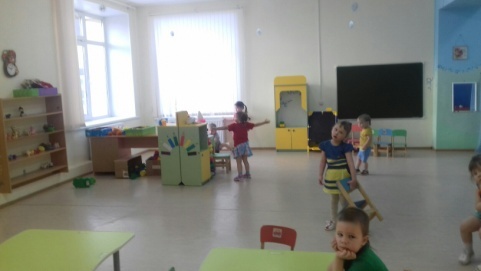 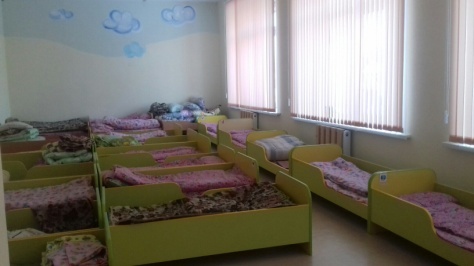 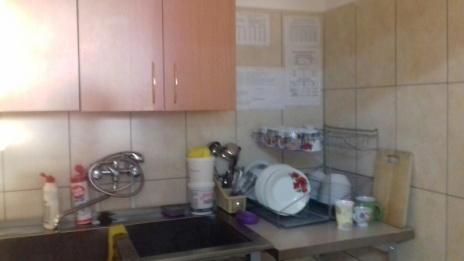 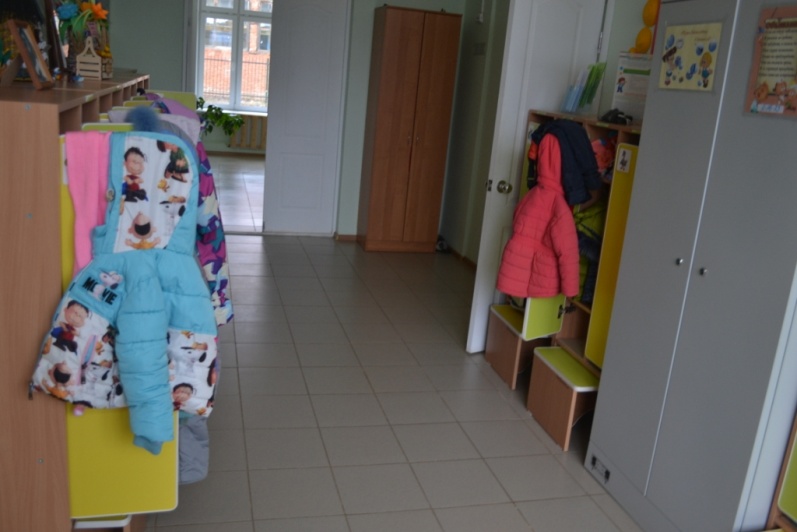 Площадь помещений групповой ячейки составляет; игровая-58,5м2: спальня-51,2: раздевальня-21,2;буфетная-5,3; туалетная-16,0м2В помещениях групповых для категории инвалидов О,Г,С,У. предназначенная мебель отсутствуетПлощадь помещений групповой ячейки составляет; игровая-58,5м2: спальня-51,2: раздевальня-21,2;буфетная-5,3; туалетная-16,0м2В помещениях групповых для категории инвалидов О,Г,С,У. предназначенная мебель отсутствуетПлощадь помещений групповой ячейки составляет; игровая-58,5м2: спальня-51,2: раздевальня-21,2;буфетная-5,3; туалетная-16,0м2В помещениях групповых для категории инвалидов О,Г,С,У. предназначенная мебель отсутствуетсоответствует нормативувыделенных мест (столов) для инвалидов нетсоответствует нормативувыделенных мест (столов) для инвалидов нетО,С,Г,УО,С,Г,УО,С,Г,У4.2Зальная форма обслуживания (спортивный зал, музыкальный зал)Музыкальные залы для слепых, слабовидящих, должны иметь только южную и восточную ориентацию по сторонам горизонта.Уровень искусственной освещенности для слепых и слабовидящих детей в игровых, учебных, музыкальных и спортивных залах, должен быть не менее 600-800 лк; для детей страдающих светобоязнью в игровых, учебных помещениях, музыкальных- спортивных залах- не более300 лкПлощадь залов не менее-75м2Музыкальные залы для слепых, слабовидящих, должны иметь только южную и восточную ориентацию по сторонам горизонта.Уровень искусственной освещенности для слепых и слабовидящих детей в игровых, учебных, музыкальных и спортивных залах, должен быть не менее 600-800 лк; для детей страдающих светобоязнью в игровых, учебных помещениях, музыкальных- спортивных залах- не более300 лкПлощадь залов не менее-75м2СанП и Н 2.4.1.3049-13п.10.12п.10.13СанП и Н 2.4.1.3049-13п.10.12п.10.13естьесть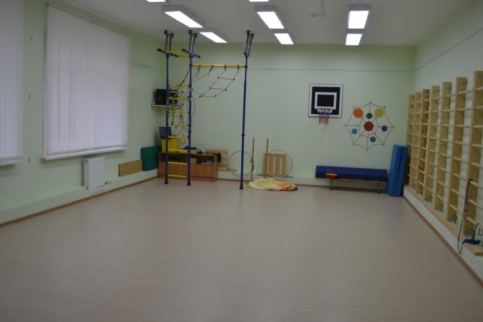 Музыкальный зал -75,3м2;              спортивный зал-75,3м2Двери двухстворчатыеВысота-2.0м; световой проем ширина-1.40м; ширина створок -0.80 и 0.60м;                        высота порога-0.040мОсвещенность соответствует требованиямМузыкальный зал -75,3м2;              спортивный зал-75,3м2Двери двухстворчатыеВысота-2.0м; световой проем ширина-1.40м; ширина створок -0.80 и 0.60м;                        высота порога-0.040мОсвещенность соответствует требованиямМузыкальный зал -75,3м2;              спортивный зал-75,3м2Двери двухстворчатыеВысота-2.0м; световой проем ширина-1.40м; ширина створок -0.80 и 0.60м;                        высота порога-0.040мОсвещенность соответствует требованиямВысота порога не соответствуетСоответствует нормативуВысота порога не соответствуетСоответствует нормативуС,О,Г,УО,С,К4.3Прилавочная форма обслуживаниянетнет4.4Форма обслуживания с перемещением по маршрутунетнет4.5Кабина индивидуального обслуживаниянетнет№ п/пНаименование функционально-планировочного элементаСодержаниеВиды работ4Зона обслуживания граждан (инвалидов и других МГН)Обеспечить размещение визуальной, акустической и тактильной информацией в т.ч.с учетом потребностей инвалидов с нарушением зрения на путях движения в здание. Высоту порогов довести до требуемой нормы (0.014м). Приобретение специальной мебели для инвалидов значимо (О,Г,С,У) согласно требованиям СанПиН 2.4.1. 3049-13Текущий ремонт, индивидуальное решение с ТСР Общие требования к зоне Общие требования к зонеПривести в соответствие с установленными требованиямиПривести в соответствие с установленными требованиямиНаименованиеструктурно-функциональной зоныСостояние доступности 
(к пункту 3.4 Акта обследования ОСИ)ПриложениеПриложениеРекомендации
по адаптации
(вид работы)
к пункту 4.1 Акта обследования
ОСИНаименованиеструктурно-функциональной зоныСостояние доступности 
(к пункту 3.4 Акта обследования ОСИ)№ на планефотоРекомендации
по адаптации
(вид работы)
к пункту 4.1 Акта обследования
ОСИЗона обслуживания граждан (инвалидов и других МГН)ДЧ-И (Г,У,О) – доступна частично избирательно инвалидам с нарушением слуха, с нарушением умственного развития,        с нарушением опорно-двигательного аппарата.ВНД (С,К) – временно не доступна инвалидам с нарушением зрения, инвалиды в креслах-колясках-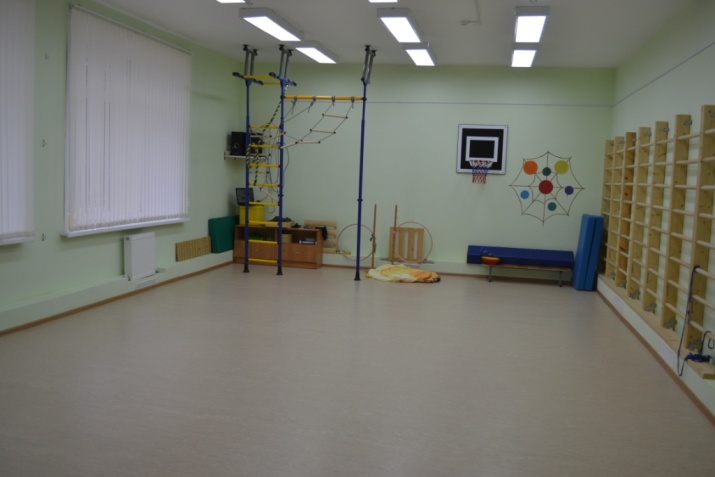 Текущий ремонт, индивидуальное решение с ТСР№
п/пНаименование функционально-планировочного элементаНаименование функционально-планировочного элементаНормативСсылка на нормативНаличие элементаНаличие элементаНаличие элементаФактическое состояниеФактическое состояниеВыявленные нарушения и замечанияВыявленные нарушения и замечанияВыявленные нарушения и замечанияВыявленные нарушения и замечания№
п/пНаименование функционально-планировочного элементаНаименование функционально-планировочного элементаНормативСсылка на нормативесть/нет№ на
планефотофотоСодержаниеСодержаниеЗначимо
 для
инвалида (категория)5Зона «Санитарно-гигиенические помещения»Зона «Санитарно-гигиенические помещения»Зона «Санитарно-гигиенические помещения»5.1Туалетная комнатаВ туалетных дошкольных групп должно быть 4 детские раковины (в старшей и подготовительной группе-5шт), один детский унитаз на 5 детей, один полотенцесушитель. Размер кабины для детского унитаза составляет 1.0 х 0.75м, а высота ограждения-1.2м от пола.высота борта унитаза над полом равна длине голени ребенка со стопой (28см), а ширина (поперечный размер) соответствует расстоянию(22см). унитаз оборудуется детскими сиденьями или гигиеническими накладками. Учитывая средний рост детей ясельного возраста высота раковины-0.4м, для детей дошкольного возраста-0.5м над полом.В туалетных дошкольных групп должно быть 4 детские раковины (в старшей и подготовительной группе-5шт), один детский унитаз на 5 детей, один полотенцесушитель. Размер кабины для детского унитаза составляет 1.0 х 0.75м, а высота ограждения-1.2м от пола.высота борта унитаза над полом равна длине голени ребенка со стопой (28см), а ширина (поперечный размер) соответствует расстоянию(22см). унитаз оборудуется детскими сиденьями или гигиеническими накладками. Учитывая средний рост детей ясельного возраста высота раковины-0.4м, для детей дошкольного возраста-0.5м над полом.СанП и Н2.4.1.2660-10п.6.21; 6.22;.6.24есть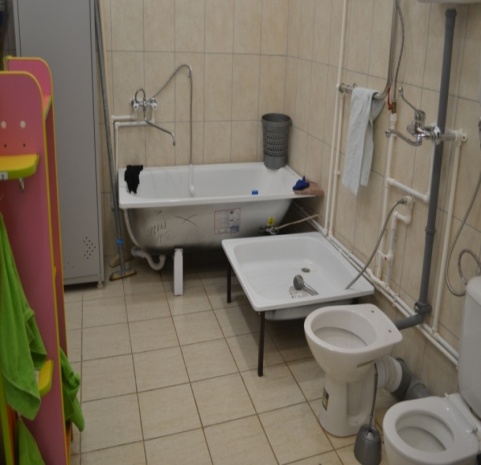 Раковина высота-0.40м;Унитаз высота-0.32м(ширина 0.22м) и 0.40м (ширина-0.28м)Туалетная кабина ширина-0.83; глубина-1,0м; Раковина высота-0.40м;Унитаз высота-0.32м(ширина 0.22м) и 0.40м (ширина-0.28м)Туалетная кабина ширина-0.83; глубина-1,0м; Раковина высота-0.40м;Унитаз высота-0.32м(ширина 0.22м) и 0.40м (ширина-0.28м)Туалетная кабина ширина-0.83; глубина-1,0м; Раковина высота-0.40м;Унитаз высота-0.32м(ширина 0.22м) и 0.40м (ширина-0.28м)Туалетная кабина ширина-0.83; глубина-1,0м; Соответствует нормативуО,Г,С,У5.2Душевая, ванная комнатаВ умывальном помещение устанавливают настенные или навесные вешалки с индивидуальными ячейками для детских полотенцев и предметов личной гигиены ребенка. Глубокий душевой поддон для детей среднего и старшего ясельного возраста-0.9м; мелкий душевой поддон для детей дошкольного возраста-0.3м, душевые сетки должны быть с гибким шлангомВ умывальном помещение устанавливают настенные или навесные вешалки с индивидуальными ячейками для детских полотенцев и предметов личной гигиены ребенка. Глубокий душевой поддон для детей среднего и старшего ясельного возраста-0.9м; мелкий душевой поддон для детей дошкольного возраста-0.3м, душевые сетки должны быть с гибким шлангомСанП и Н 2.4.1.3049-13есть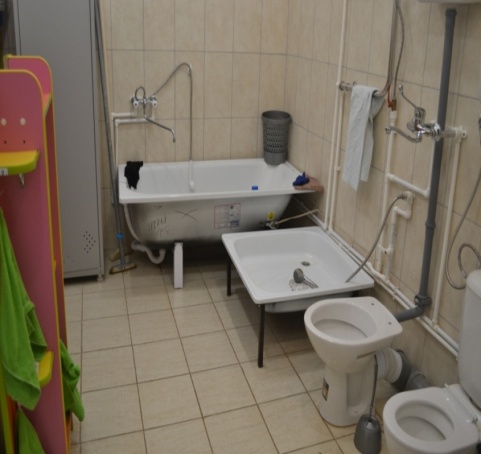 Поддон  глубина—0.014мВанная глубинна-0.40мПоддон  глубина—0.014мВанная глубинна-0.40мПоддон  глубина—0.014мВанная глубинна-0.40мПоддон  глубина—0.014мВанная глубинна-0.40мГ.У5.3Бытовая комната (гардеробная)Раздевальная не менее-18м2Раздевальная не менее-18м2СанП и Н 2.4.1.3049-13естьИндивидуальные шкафчики для каждого ребенка. Площадь  раздевальной-21.1м2Индивидуальные шкафчики для каждого ребенка. Площадь  раздевальной-21.1м2Индивидуальные шкафчики для каждого ребенка. Площадь  раздевальной-21.1м2Индивидуальные шкафчики для каждого ребенка. Площадь  раздевальной-21.1м2Соответствует нормативу№ п/пНаименование функционально-планировочного элементаСодержаниеВиды работ5Зона «Санитарно-гигиенические помещения»Довести санитарно-гигиенические помещения до нормативных и стандартныхтребований согласно СанП и Н; СП, сопровождение персонала.Текущий ремонт, индивидуальное решение с ТСРОБЩИЕ требования к зонеОБЩИЕ требования к зонеПривести в соответствие с установленными требованиямиПривести в соответствие с установленными требованиямиНаименованиеструктурно-функциональной зоныСостояние доступности 
(к пункту 3.4 Акта обследования ОСИ)ПриложениеПриложениеРекомендации
по адаптации
(вид работы)
к пункту 4.1 Акта обследования
ОСИНаименованиеструктурно-функциональной зоныСостояние доступности 
(к пункту 3.4 Акта обследования ОСИ)№ на планефотоРекомендации
по адаптации
(вид работы)
к пункту 4.1 Акта обследования
ОСИЗона «Санитарно-гигиенические помещения»ДЧ-И (Г,У) – доступна частично избирательно инвалидам с нарушением слуха, с нарушением умственного развитияВНД (С,О,К) – временно не доступна инвалидам с нарушением зрения, с нарушением опорно-двигательного аппарата.-Текущий ремонт, индивидуальное решение с ТСР№
п/пНаименование функционально-планировочного элементаНаименование функционально-планировочного элементаНормативСсылка на нормативНаличие элементаНаличие элементаНаличие элементаФактическое состояниеФактическое состояниеВыявленные нарушения и замечанияВыявленные нарушения и замечанияВыявленные нарушения и замечанияВыявленные нарушения и замечания№
п/пНаименование функционально-планировочного элементаНаименование функционально-планировочного элементаНормативСсылка на нормативесть/нет№ на
планефотофотоСодержаниеСодержаниеЗначимо
 для
инвалида (категория)6Зона «Система информациинаобъектеЗона «Система информациинаобъектеЗона «Система информациинаобъекте6.1Визуальные средстваВизуальная информация должна располагаться на контрастном фоне на высоте не менее-1.5м и не более -4.5м от уровня пола.информирующие обозначения помещений внутри здания должны дублироваться рельефными знаками и размещаться рядом с дверью со стороны дверной ручки и крепиться на высоте от 1.м до 1.4мСветовые оповещатели, эвакуационные знаки пожарной безопасности, указывающие направление движения, подключенные к системе оповещения и управления эвакуации людей при пожаре, в помещения и зонах обслуживанияВизуальная информация должна располагаться на контрастном фоне на высоте не менее-1.5м и не более -4.5м от уровня пола.информирующие обозначения помещений внутри здания должны дублироваться рельефными знаками и размещаться рядом с дверью со стороны дверной ручки и крепиться на высоте от 1.м до 1.4мСветовые оповещатели, эвакуационные знаки пожарной безопасности, указывающие направление движения, подключенные к системе оповещения и управления эвакуации людей при пожаре, в помещения и зонах обслуживанияСП59-13330-2012 п.5.5.6п.5.5.8п.5.5.5есть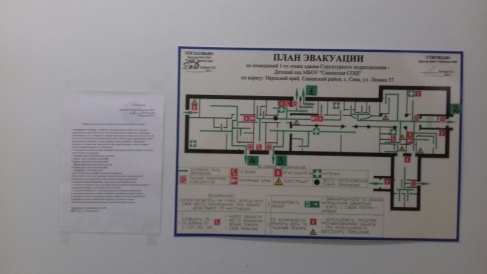 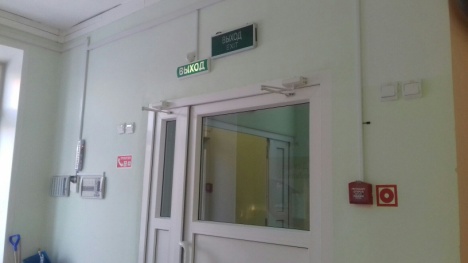 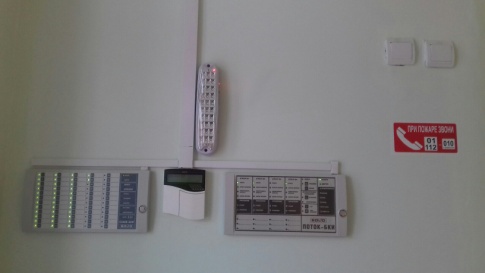 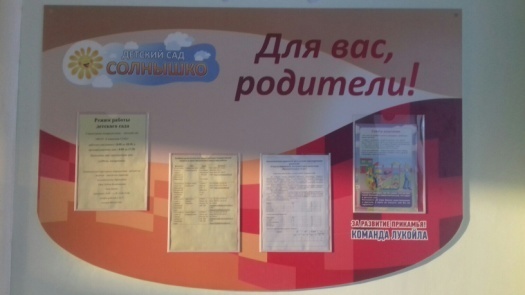 Информация об объекте у входа в здание.Информирующие обозначения помещений есть, наглядная информация есть.Система оповещения о пожаре—световая, указывающая пути направления движения и выхода из здания. Установлены эвакуационные знаки пожарной безопасности.Информация об объекте у входа в здание.Информирующие обозначения помещений есть, наглядная информация есть.Система оповещения о пожаре—световая, указывающая пути направления движения и выхода из здания. Установлены эвакуационные знаки пожарной безопасности.Информация об объекте у входа в здание.Информирующие обозначения помещений есть, наглядная информация есть.Система оповещения о пожаре—световая, указывающая пути направления движения и выхода из здания. Установлены эвакуационные знаки пожарной безопасности.Информация об объекте у входа в здание.Информирующие обозначения помещений есть, наглядная информация есть.Система оповещения о пожаре—световая, указывающая пути направления движения и выхода из здания. Установлены эвакуационные знаки пожарной безопасности.Отсутствие рельефных знаков на всех зонах обслуживанияК,О,Г,С,УК,О,Г,С,У6.2Акустические средстванетТребуется установка на всех зонах обслуживания        К,О,С,Г,У6.3Тактильные средстванетТребуется установка и нанесение тактильных обозначений на всех зонах обслуживанияК,О,Г,С,У№ п/пНаименование функционально-планировочного элементаСодержаниеВиды работ6Зона «Система информации на объектеУстановка и размещение системы информации: визуальной, акустической и тактильной на всех зонах обслуживания.Капитальный ремонт, индивидуальное решение с ТСРОБЩИЕ требования к зонеОБЩИЕ требования к зонеНаименованиеструктурно-функциональной зоныСостояние доступности 
(к пункту 3.4 Акта обследования ОСИ)ПриложениеПриложениеРекомендации
по адаптации
(вид работы)
к пункту 4.1 Акта обследования
ОСИНаименованиеструктурно-функциональной зоныСостояние доступности 
(к пункту 3.4 Акта обследования ОСИ)№ на планефотоРекомендации
по адаптации
(вид работы)
к пункту 4.1 Акта обследования
ОСИЗона «Система информации на объекте»ДЧ-И (К,О,Г,У) – доступна частично избирательно инвалида с нарушением умственного развития, с нарушением слуха, с нарушением опорно-двигательного аппарата, инвалидов в креслах-коляскахВНД (С) – временно не доступна инвалидам с нарушением зрения.-Текущий ремонт, индивидуальное решение с ТСРN п/пНаименование объекта и название организации, расположенной на объектеАдрес объекта№ паспорта доступности объектаПлановые работыПлановые работыОжидаемый результат (по состоянию доступности) <***>ФинансированиеФинансированиеОтветственный исполнитель, соисполнителиДата текущего контроляN п/пНаименование объекта и название организации, расположенной на объектеАдрес объекта№ паспорта доступности объектасодержание работ <*>вид <**> работОжидаемый результат (по состоянию доступности) <***>объем, тыс. руб.источникОтветственный исполнитель, соисполнителиДата текущего контроля1234567891011МБОУ «Сивинская СОШ» структурное подразделение-детский сад корпус № 2 (ДОУ)Пермский край,Сивинский район, с.Сива, ул. Ленина 572N п/пНаименование объекта и название организации, расположенной на объектеАдрес объектаНомер паспорта доступности объектаВыполненные работыВыполненные работыОценка результата (по состоянию доступности)Фактические затратыФактические затратыПричины невыполненияЗаключениеN п/пНаименование объекта и название организации, расположенной на объектеАдрес объектаНомер паспорта доступности объектасодержание работоценка работОценка результата (по состоянию доступности)объем (тыс. руб.)оценкаПричины невыполненияЗаключение1234567891011Структурное подразделение детский-сад корпус №2 МБОУ «Сивинская СОШ»Пермский край,Сивинский район, с.Сива, ул.Ленина 57      2